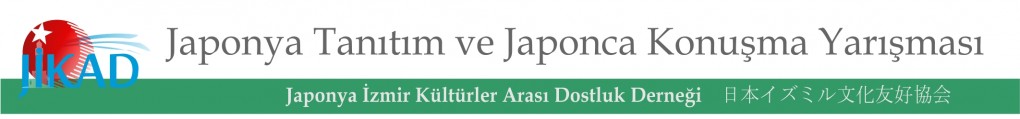 BAŞVURU FORMUBaşvuru tarihim itibarı ile, Japonya’da 6 aydan uzun süreli dil kursuna katılmadığımı, Japon Dili ve Edebiyatı, Japonca Öğretmenliği bölüm mezunu ve öğrencisi değilim. İmza※Ad-Soyad※Doğum Tarihi ( gün/ay/yıl)※Mesleği                                                                (Öğrenci-okulun ismi ile birlikte/Çalışan - mesleği ve çalıştığı kurum ile birlikte yazınız; Örnek : "Öğrenci- 9 Eylül Üniversitesi Su Ürünleri Mühendisliği 3. Sınıf" )※Japonca Öğrenmeye Ne Zaman ve Neden Başladım? (Bu bölümde yazacağınız cümleler konuşma yarışmasında  izleyiciye tanıtmak için aynı şekilde okunacaktır- yaklaşık 140 (yüzkırk) civarı  harf kullanabilirsiniz.)※Japonca Öğrendiğim Kurum ve Kuruluşlar                (Tarih sırasına göre, tarih ve süreleri belirterek yazınız)1)2)3)4)5)6)※Japonca Öğretmenlerim1)2)3)4)※Yarışma İçin Seçmeyi Düşündüğüm Tema(Burada 3 adet konu belirtebilirsiniz, mutlaka bu temalardan birinde içerik ve konuşma hazırlamanız gerekmektedir. Yarışmaya başvururken kesinleştirmiş olduğunuz bir tema var ise sadece bir tema yazabilirsiniz. (Örneğin : 1)Tokyo,2) Fuji Dağı,3) Sumocular) ※Yarışmaya Başvuracağım Bölümler                                 X ile işaretlemeniz yeterlidir.Japonya TanıtımJaponca Konuşma